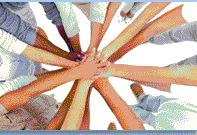 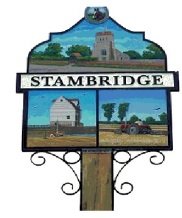    STAMBRIDGE  PARISH  COUNCIL                                                                                              www.stambridgepc.org.ukCHAIRMAN:    Councillor Mr P, Shaw,2, The Laxtons,Rochford,Essex. SS4 3BE.07889 572591cllrphil.shaw@rochford.gov.uk      	Stambridge Parish Councillors July 2020.Councillors:Mr P Bowen: 				45, Cagefield Road, Stambridge. Stambridge, Essex. SS4 2BE.                                                                    	(bowentreecare@hotmail.com) 		07944 741339.Mrs N Crane:				1, Church Houses, Stambridge Road, Stambridge, Essex. SS4.                                                                    	(ncrane306@gmail.com) 			07747 037974.Mrs J Gooding    (Vice Chairman)	119, Rectory Road, Hawkwell, Hockley, Essex. SS5 4LL 						(cllrjulie.gooding@rochford.gov.uk) 		07720 053435. Mr G Ioannou:                                         Flat 2, Winters, Stambridge Road, Rochford, Essex. SS4 1EN.                                                                    	(cllrgeorge.ioannou@rochford.gov.uk) 	07721 454108. Mrs C Lingley:				1, Cagefield Road, Stambridge. Stambridge, Essex. SS4 2BE.                                                                    	(claudialingley121@btinternet.com) 		07788 877703.Miss E Lingley:				52, Cagefield Road, Stambridge. Stambridge, Essex. SS4 2BE.                                                                    	(noodleskinnies@hotmail.com)		 07734 189571.Mr P Shaw:     (Chairman)		2, The Laxtons, Rochford, Essex. SS4 3BE.                                                                     	(cllrphil.shaw@rochford.gov.uk) 		07889 572591. Clerk:Mr B Summerfield.          	 Stambridge Memorial Hall, Stambridge Road, Rochford SS4 2AR.						(clerk@stambridgepc.co.uk)			01702 258566.Home:				Sutton Hall Cottage, Sutton Road, Rochford, Essex. SS4 1LG						(bsummvint@hotmail.com)			01702 549308.